QUESTIONNAIRE ON TEACHERS MOBILITY - answersWhat is your motivation to go abroad? Please rank the priority of the following choices from 1 (highest priority) to 6 (lowest priority).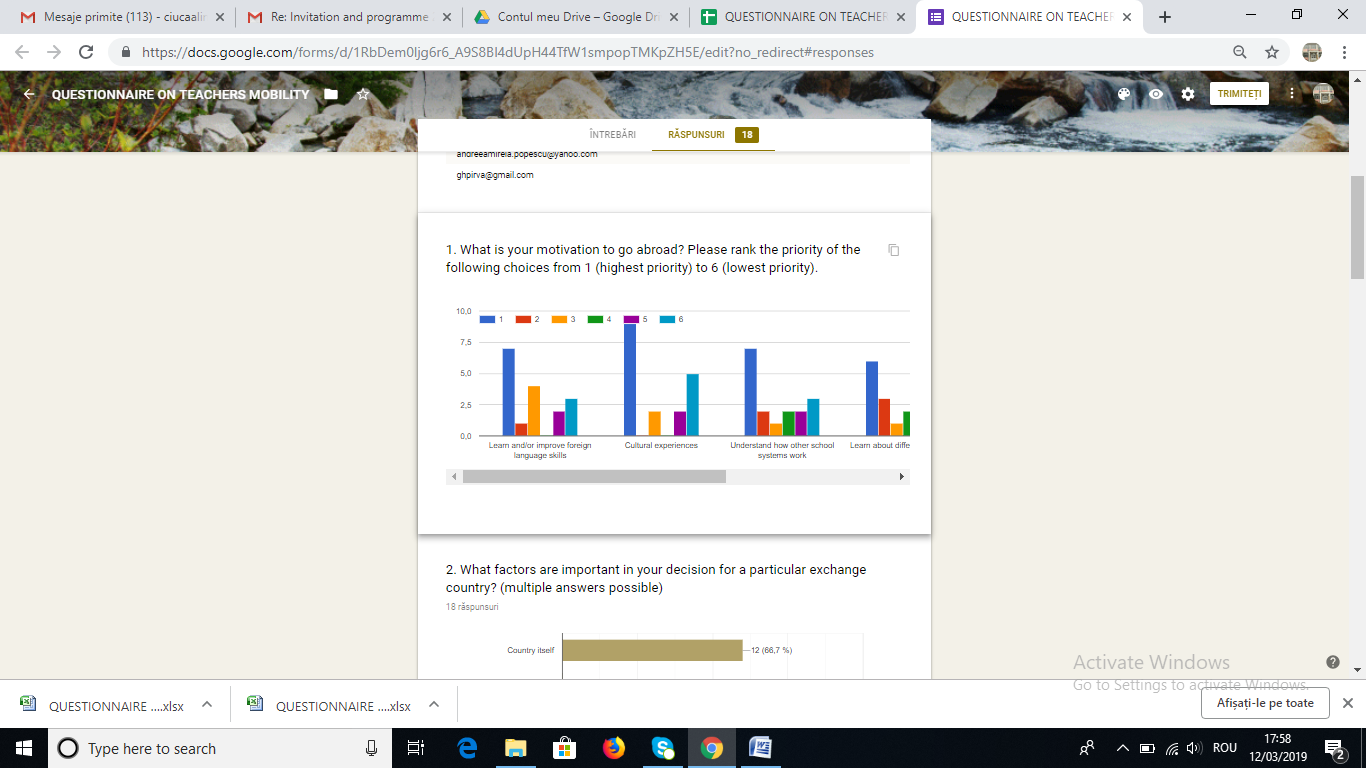 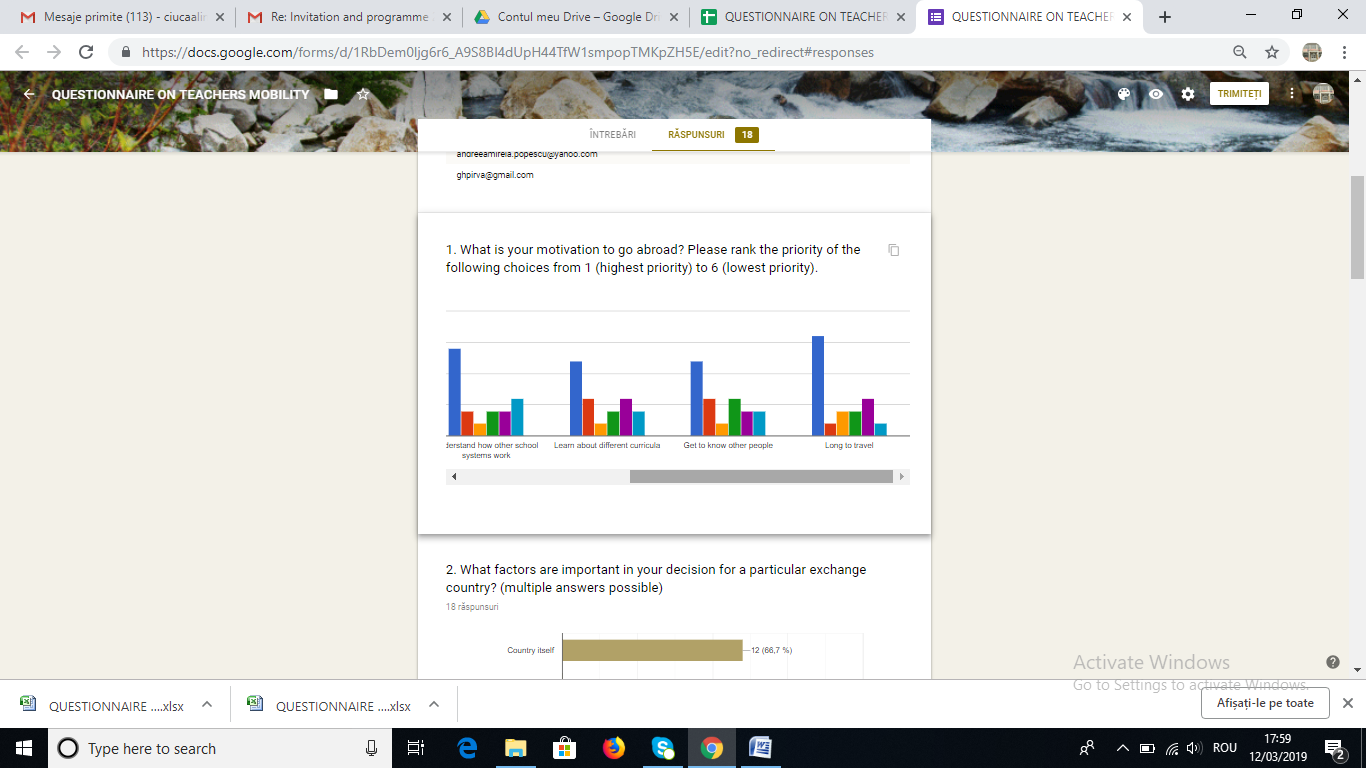 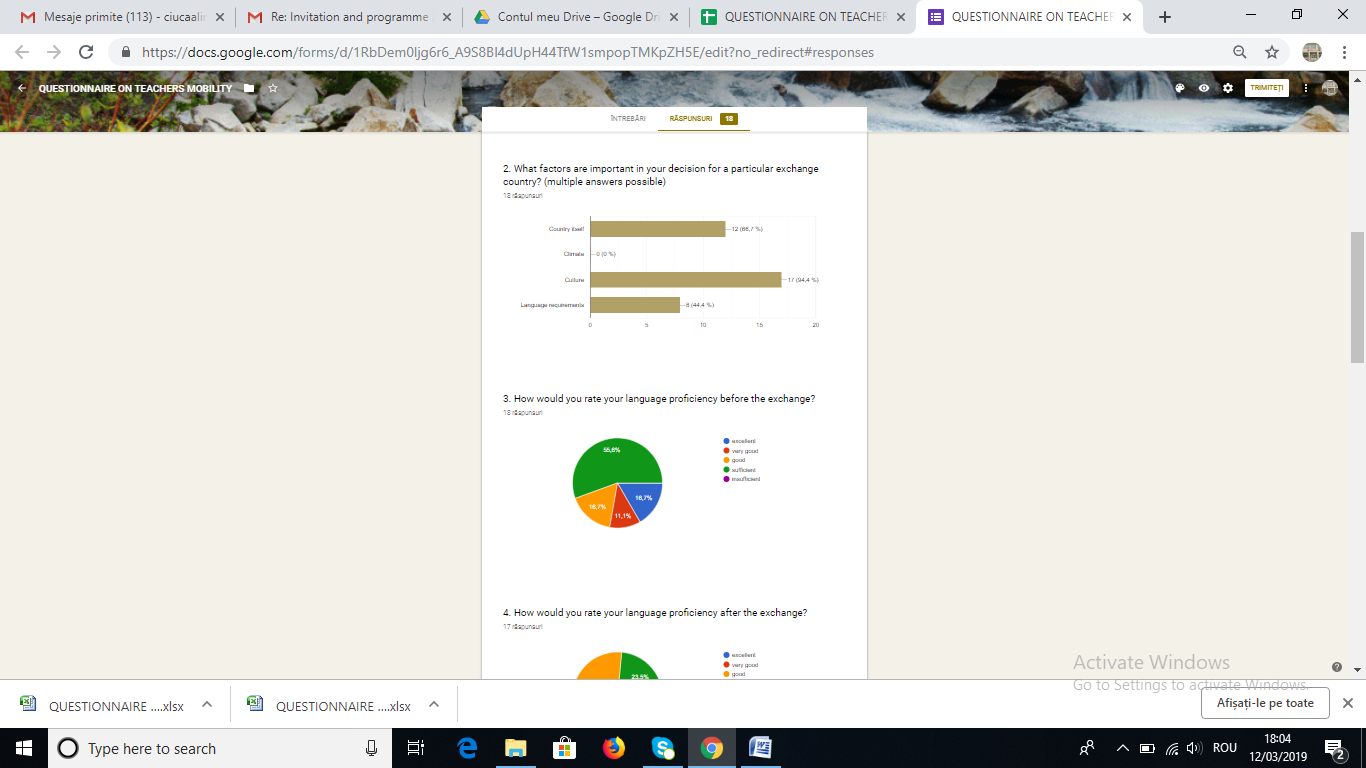 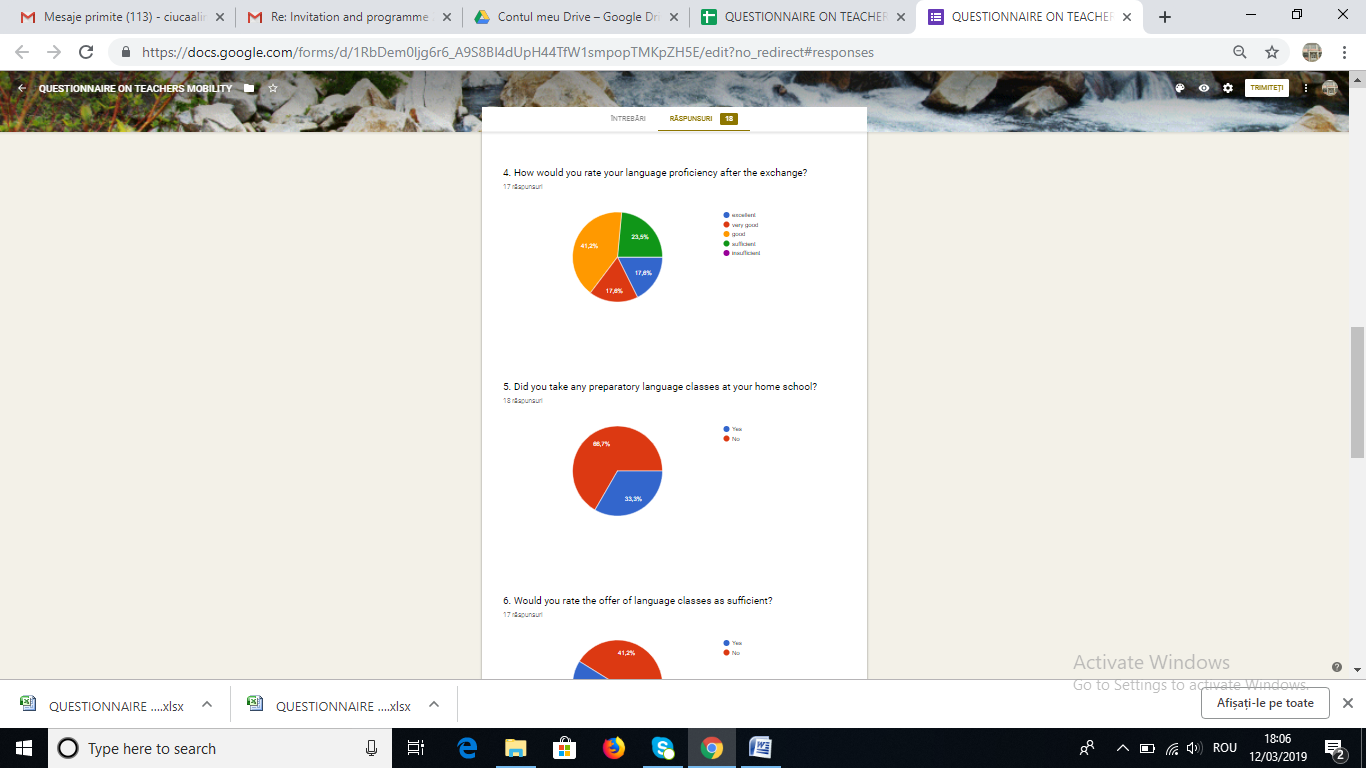 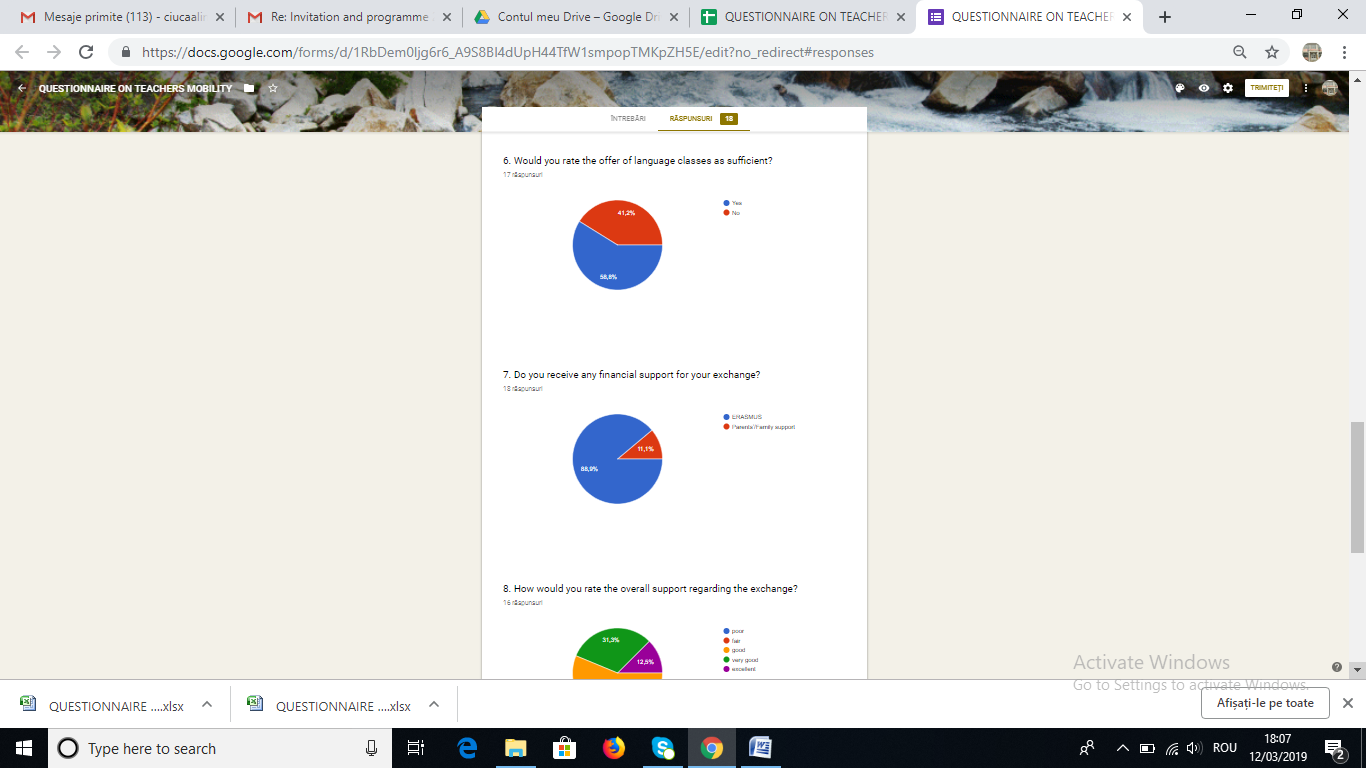 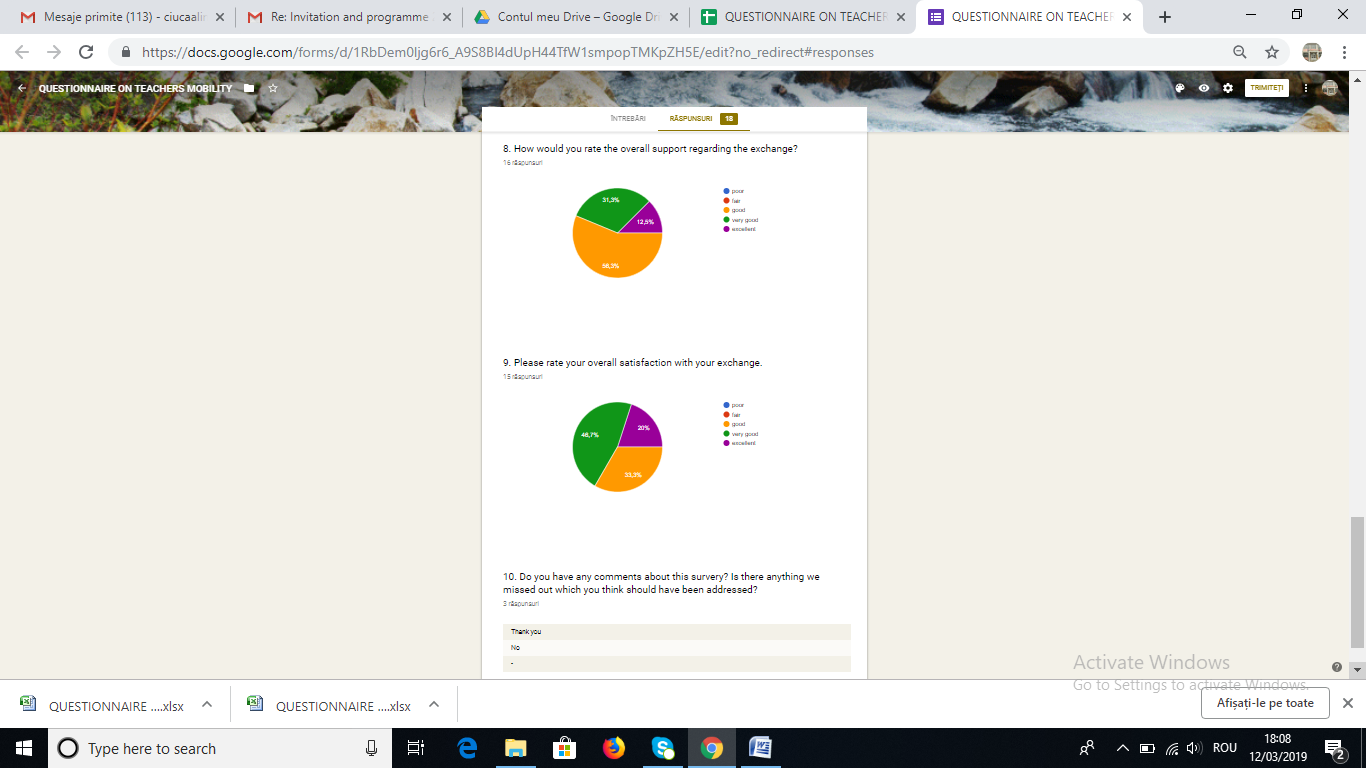 